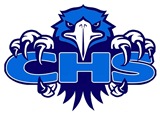 Daily Bell SchedulePeriodTimesTimesTimesTimes1​7:45am - 9:15am​ (90 minute)7:45am - 9:15am​ (90 minute)7:45am - 9:15am​ (90 minute)7:45am - 9:15am​ (90 minute)2​9:20am - 10:50​am (90 minute)9:20am - 10:50​am (90 minute)9:20am - 10:50​am (90 minute)9:20am - 10:50​am (90 minute)3 ​(A Lunch​)3 ​(A Lunch​)A Lunch ​10:50am - 11:20​amClass (90 minute)11:25am - 12:55pm​Class (90 minute)11:25am - 12:55pm​3 (B Lunch​)3 (B Lunch​)Class (45 minute)10:55am-11:40​amB Lunch ​11:40am - 12:10pm​Class (40 minute)12:15pm - 12:55pm​3 (C Lunch​)3 (C Lunch​)Class (90 minute)10:55am - 12:25​pmClass (90 minute)10:55am - 12:25​pmC Lunch ​12:25pm - 12:55​pm4​1:00pm - 2:30​pm (90 minute)1:00pm - 2:30​pm (90 minute)1:00pm - 2:30​pm (90 minute)1:00pm - 2:30​pm (90 minute)